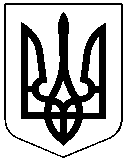 ЧЕРКАСЬКА РАЙОННА РАДАРОЗПОРЯДЖЕННЯ03.04.2024											№22Про нагородження ПочесноюГрамотою Черкаської районноїради і Черкаської районноїдержавної адміністраціїВідповідно до статті 55 Закону України "Про місцеве самоврядування в Україні", рішення районної ради від 18.02.2004 № 14-8 "Про Почесну Грамоту Черкаської районної ради і Черкаської районної державної адміністрації"зобов'язую: НАГОРОДИТИ Почесною Грамотою Черкаської районної ради і Черкаської районної державної адміністрації ПОЛІВАНОВА Олександра Геннадійовича, волонтера, за всебічну підтримку потребуючих, небайдужість, ініціативність, активну громадянсько-патріотичну позицію, волонтерську діяльність та самовідданість, спрямовані на утвердження суверенності України.Голова							Олександр ВАСИЛЕНКО